广东烟草韶关市有限公司乳源瑶族自治县分公司后勤服务外包采购项目招 标 文 件项目编号：SY20GZ047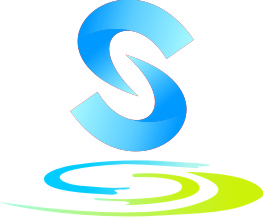 广东盛远招标有限公司2020年5月21日目    录第一部分 投标邀请函…………………………………………...…….………….....…2第二部分 项目内容…………………………………..…...………………………........6第三部分 投标人须知………………………………….….………….……..………...12第四部分 合同书格式…………………………………………………..………....…..26第五部分 投标文件格式……………………………….………………………..…....37第一部分投 标 邀 请 函投标邀请函广东盛远招标有限公司受广东烟草韶关市有限公司乳源瑶族自治县分公司的委托，对广东烟草韶关市有限公司乳源瑶族自治县分公司后勤服务外包采购项目进行公开招标，欢迎符合资格条件的投标人投标。一、项目编号：SY20GZ047二、项目名称：广东烟草韶关市有限公司乳源瑶族自治县分公司后勤服务外包采购项目三、招标最高限价（三年）：¥2,167,560.00元（人民币贰佰壹拾陆万柒仟伍佰陆拾元整）四、招标代理机构只接受报名购买本项目招标文件供应商的投标。五、项目内容及需求：注：1、投标人必须对本项目的全部内容进行投标报价，如有缺漏，将导致投标无效。 2、开标时投标报价超过单价最高限价及招标最高限价为无效投标。3、投标报价应为人民币含税全包价，培训及相关服务等一切费用。六、投标人资格：1、具有独立承担民事责任的能力, 具备有与本项目相关的经营范围（提供法人或者其他组织的营业执照等证明文件）。2、具有良好的商业信誉和健全的财务会计制度（提供2018或2019年度财务状况报告或基本开户行出具的资信证明）。3、具有履行合同所必需的设备和专业技术能力（按投标文件格式填报设备及专业技术能力情况或提供《投标人资格声明函》）。4、有依法缴纳税收和社会保障资金的良好记录（提供投标截止日前6个月内任意1个月依法缴纳税收和社会保障资金的相关材料；如依法免税或不需要缴纳社会保障资金的,提供相应证明材料）。5、参加招标活动前三年内，在经营活动中没有重大违法记录（提供《投标人资格声明函》）。6、法律、行政法规规定的其他条件。7、单位负责人为同一人或者存在直接控股、管理关系的不同供应商，不得参加同一合同项下的招标活动（提供《投标人资格声明函》）。8、与招标人存在利害关系可能影响招标公正性的法人、其他组织或者个人，不得参与投标（提供《投标人资格声明函》）。9、投标人未被列入“信用中国”网站(www.creditchina.gov.cn)“记录失信被执行人或重大税收违法案件当事人名单或政府采购严重违法失信行为等受罚黑名单以及相关行政处罚信息”记录名单；（以招标代理机构于投标截止日当天在“信用中国”网站（www.creditchina.gov.cn）查询结果为准，如相关失信记录已失效，供应商需提供相关证明资料）；承诺无不良行为处罚记录（或不在处罚禁止期限内情况说明）；如“信用中国”网站查询结果显示“没有找到您搜索的企业”或“没有找到您搜索数据”，视为没有上述三类不良信用记录。10、投标人在“国家企业信用信息公示系统”网站（www.gsxt.gov.cn/index.html）查询是否属于严重违法失信企业名单以及相关行政处罚信息。（以招标代理机构于投标截止日当天在“国家企业信用信息公示系统”网站（www.gsxt.gov.cn/index.html）查询结果为准，如相关失信记录已失效，供应商需提供相关证明资料）。11、本项目不接受联合体投标。七、获取招标文件的时间、地点、方式及招标文件售价： 1、获取招标文件时间：2020年5月22日至2020年5月28日（节假日除外）上午8：30—12：00；下午14：30—17：30（北京时间）； 2、获取招标文件地点：韶关市浈江区北江路2幢电信综合楼四楼广东盛远招标有限公司（火车东站沿河往南走200米，电信综合楼工商银行四楼）；3、购买招标文件时须携带以下资料：（1）营业执照副本（复印件加盖公章）；（2）法定代表人证明书或法定代表人授权委托书（原件）。备注：为了提高效率，供应商自行到我公司网站“http://www.gdsyzb.cn/”下载“招标文件”及“报名表格”，填写“报名表格”后打印并与以上资料一并携带购买招标文件。4、招标文件售价：人民币300元/套（售后不退）；5、获取招标文件方式：（1）现场报名购买。（2）邮购：以公司名义将招标文件工本费汇入：收 款 人：广东盛远招标有限公司开户银行：中国工商银行韶关市南门支行帐    号：2005021909024525994 并请注明购买单位名称及“事由：SY20GZ047工本费”招标代理机构将用快递及时寄去招标文件，但在任何情况下招标代理机构对邮寄过程中发生的迟交或遗失都不承担责任；要求邮寄招标文件的应先传真购买招标文件的资料，原件快递给招标代理机构；八、递交投标文件时间：2020年6月11日上午09：00—09：30（北京时间）九、投标截止时间：2020年6月11日上午9:30（北京时间）（逾期的投标文件恕不接受）十、投标文件递交地点：韶关市浈江区北江路2幢电信综合楼四楼（火车东站沿河往南走200米，电信综合楼工商银行四楼）十一、开标评标时间：2020年6月11日上午9:30（北京时间）十二、开标评标地点：韶关市浈江区北江路2幢电信综合楼四楼（火车东站沿河往南走200米，电信综合楼工商银行四楼） 十三、公告发布媒体：1、采购与招标网（https://www.chinabidding.cn/）；2、中国政府采购网（http://www.ccgp.gov.cn/）；3、烟草行业招投标信息平台（http://www.tobaccobid.com/index.action）；4、广东盛远招标有限公司网站（http://www.gdsyzb.cn/）。十四、有关此次招标之事宜，可按下列地址以书面或传真的形式向招标代理机构查询：1、招标人或联系人：杨先生电话：0751- 8883116联系地址：韶关市浈江区南郊三公里金沙小区财通广场2、招标代理机构联系人：张慧、赖柏羽 电话：0751-8228655 传真：0751-8228755 联系地址：韶关市浈江区北江路2幢电信综合楼四楼（邮编：512000）邮    箱：guangdongshengyuan@126.com广东盛远招标有限公司2020年5月21日第二部分项 目 内 容一、项目技术要求：（一）项目概况为招标人公司本部及烟站（点）提供安保、餐饮、清洁等服务。（二）工作量介绍1、清洁服务工作量——分公司本部办公大厦共7层，需提供清洁服务的公共区域大概包含以下内容：（1）领导办公室5间（内含5间卫生间）约100平方米，领导接待室4间约120平方米，会议室2间约310平方米，公共卫生间10间约110平方米（男女各算1间）。（2）客房4间，面积约200平方米（内含卫生间）。（3）停车坪面积约500平方米。（4）办公大厦各层电梯厅、走道、楼梯等公共区域，面积约820平方米。（5）办公大厦内的开道口，管线，消防栓等公共设备设施。（6）检查临时安排的清洁服务。——侯公渡烟站需提供清洁服务的公共区域大概包含以下内容：侯公渡烟站需要保洁面积约13000平方米：（1）办公生活区（含办公室、会议室、烟农服务室、招待房、监控室、楼顶、走廊、楼梯等）面积约1150平方米。（2）仓储区（新旧仓库合计）面积约3200平方米。（3）收购区面积约1000平方米。（4）绿化带面积约1200平方米。（5）广场、道路等面积约6450平方米。——大桥收购点需提供清洁服务的公共区域大概包含以下内容：大桥收购点需要保洁面积约9100平方米：（1）办公室、接待室、会议室、烟农服务室、招待房等共11间，约800平方米；监控室1间，公共卫生间8间、冲凉房、大堂、楼顶、走廊（楼梯、消防器材、 地毯等公共设备设施）约1210平方米。（2）收购区面积约290平方米。（3）球场、广场、道路等，约3700平方米。（4）绿化带，约3100平方米。2、食堂服务工作量——分公司本部需提供的食堂服务大概包含以下内容：（1）提供烹煮约50人的早、中、晚工作餐（双休日、节假日视需求安排提供用餐）；若有客餐，按分公司实际需要安排。（2）提供整个食堂大厅的卫生清洁服务（含餐厅餐桌、地面、洗碗池、洗水间等公共环境），面积约200平方米。（3）提供2个客餐房间的卫生清洁服务，面积约100平方米。（4）提供餐厅炉具、灶台和餐具等的清洗与消毒服务。（5）提供餐厅其他相关服务（采购、洗菜、分菜、食品留样等）。——侯公渡烟站需提供的食堂服务大概包含以下内容：（1）提供烹煮约10－15人的早、中、晚餐工作餐（双休日、节假日视工作要求提供用餐）；若有客餐，按烟站实际需要安排。（2）烟叶收购时间约3个月，收购期间提供40－50人的早、中、晚餐工作餐（双休日、节假日视需求安排提供用餐）。（3）提供整个食堂大厅的卫生清洁服务（含餐厅餐桌、地面、洗碗池、洗水间等）。（4）提供餐厅炉具、灶台和餐具等的清洗与消毒服务。（5）提供餐厅其他相关服务（采购、洗菜、食品留样等）。——大桥收购点需提供的食堂服务大概包含以下内容：（1）提供烹煮约10人的早、中、晚餐工作餐（双休日、节假日视工作要求提供用餐）；若有客餐，按烟站实际需要安排。（2）烟叶收购时间约3个月，收购期间提供40－50人的早、中、晚餐工作餐（双休日、节假日视需求安排提供用餐）。（3）提供整个食堂大厅的卫生清洁服务（含餐厅餐桌、地面、洗碗池、洗水间等）。（4）提供餐厅炉具、灶台和餐具等的清洗与消毒服务。（5）提供餐厅其他相关服务（采购、洗菜、食品留样等）。3、安保服务工作量——分公司本部需提供的安保服务大概包含以下内容：（1）提供前台24小时的值守服务。（2）提供做好来访人员登记工作及当班工作交接记录的服务。（3）做好办公楼各楼层、安全重点部位的安全巡查服务，发现安全隐患及时排除或上报。（4）熟悉掌握分公司应急处置要求，应急处置突发事件。（5）提供其他安保相关服务。——侯公渡烟站需提供的安保服务大概包含以下内容：（1）提供值班室24小时的值守服务。（2）提供做好来访人员登记工作及当班工作交接记录的服务。（3）做好烟站办公区、安全重点部位的巡查服务，发现安全隐患及时排除或上报。（4）熟悉掌握烟站应急处置要求，应急处置突发事件。（5）提供其他安保相关服务。——大桥收购点需提供的安保服务大概包含以下内容：（1）提供值班室24小时的值守服务。（2）提供做好来访人员登记工作及当班交接工作记录的服务。（3）做好烟站办公区、安全重点部位的巡查服务，发现安全隐患及时排除或上报。（4）熟悉掌握收购点应急处置要求，应急处置突发事件。（5）提供其他安保相关服务。（三）采购项目服务质量及要求1、保洁服务要求（1）每天必须对电梯轿厢，厅门进行至少一次清洁，保持电梯轿厢，厅门清洁。（2）垃圾篓垃圾筒清洁清理。（3）所有会议室废纸筐、烟灰缸每天清理两次。（4）所有洗手间每天打扫四次（星期六、日除外，早、晚各打扫一次），做到下水道畅通，无异味，洗手台、坐便器、小便斗干净，洗手间地面清洁。（5）办公大楼内的公共场所、停车场，每天清扫两次，拖地一次。扶手、栏杆每天抹一次，保持楼梯栏杆清洁、走道明亮、无垃圾、无痰迹、窗户明亮、窗台无尘土、室内玻璃每周清洁一次，办公大楼内道路每天打扫不少于两次，保持地面清洁。（6）会议室卫生清洁根据办公室要求进行，主要是每天上午、下午分别到办公室询问有无会议召开，然后根据办公室的要求，对会议室进行清洁，如遇临时会议，须随叫随到。（7）对清洁范围内墙蜘蛛网，定期对其进行消杀服务，玻璃幕墙每季度清洁一次，保证清洁保洁率达到99%。（8）严守操作规程，做好经常性保洁工作，并及时制止吸烟者，发现烟头要及时清理。垃圾按要求分开包装，运送到指定地方（垃圾房），不外洒、不滴渍。2、餐厅服务要求（1）餐厅服务人员必须进行个人健康检查，取得当年合格证（健康证）后可上岗。（2）服务人员如发现有传染性疾病，必须进行人员更换。（3）个人卫生要做到四勤，即：勤冼手和剪指甲、勤冲凉和理发、勤冼衣服和被褥、勤换工作服。（4）工作前和便后必须用肥皂冼手，不随地吐痰，不对着食品谈笑和打喷嚏，不准用手抓食品，穿戴整洁。（5）严格执行国家《食品卫生法》，不得购入伪劣食品。（6）食品存放要坚持“四隔离”，即生与熟隔离，成品与半成品隔离，仪器与天然冰隔离，食物与药物、杂物隔离。（7）隔餐、隔夜食品必须严防蝇叮、鼠咬等污染及变质。（8）餐具必须实行“一洗、二冲、三消毒”的卫生程序。（9）严格执行食品留样制度，每餐每样菜品必须密闭留样24小时。3、安保服务要求（1）安保人员在岗期间必须穿着制服，服装整洁。（2）熟悉警卫区域情况，掌握各类突发事件处置方法，遇有情况及时报告。（3）严禁酒后上岗，严禁脱岗、离岗，严禁在岗睡觉、做其他与岗位无关的活动。（4）认真做好来访人员登记工作，如因个人失职未做好登记工作造成缺失，由其个人负责全部承担。（5）不擅自处理涉外事务。（6）按时交接班，如接班人员有特殊情况未到达前，当班人员不准离开岗位。（7）服从招标方临时因事其他服务工作安排。（四）服务期时间要求1、时间要求：（1）环卫保洁时间：各间领导办公室须于每日工作日08:30前做好清洁保洁；其余清洁保洁时间为工作日上午08:30-下午05:30；如遇上级检查等重要事项，再根据招标人要求另行安排。（2）食堂服务时间：须安排充裕时间，提供工作日食堂早餐、中餐、晚餐的餐前准备、用餐服务及餐后清洁保洁工作；如遇其他用餐服务，再根据招标人要求另行安排。（3）安保服务时间：须保障提供办公场所24小时值守服务，重点部位巡查，应急事件应急处置。（五）其他要求1、如若中标人日常服务无法满足招标人要求，或造成不良影响，招标人有权终止该项目合同，中标人须承担招标人损失。2、该项目采取费用包干制，不再另行为此项目增加费用。★3、投标人必须承担为从事本项目服务工作人员购买人身意外险、提供餐饮人员健康证,且按招标人要求提供安全培训资料和安全告知等相关资料。（需提供承诺函,格式自拟）4、招标人每半年对中标人进行服务评价、并填写服务评价表：90-81分下个半年度服务费扣除5%，80-71分下个半年度扣除7%，70-61分下个半年度扣除10%，60分以下（含60分）招标人在三个月内与中标人解除服务协议。如出现人为操作设备不当的安全事故、中标人担责的食物中毒事故及其他重大安全事项等，招标人有权要求赔偿并保留解除服务协议的权力。5、本采购项目未经招标人同意不能分包、转包，中标人不得对服务范围内的设施及布置作变更。二、项目商务要求：1、服务期限：自合同签订之日起满三年，合同一年一签，每个合同期满后，招标人将成立服务质量评价小组，对中标人提供的服务进行评价，评价合格后续签合同，如评价不合格，招标人有权终止合同。2、地点：招标人指定地点。3、付款方式:由招标人按下列程序付款：（1）招标人以中标价每月为基数,按月支付，次月支付当月服务费用（实际费用以签订合同为准）。如中标人有被扣罚款项，则按扣款后余额支付服务费。中标人须提供有效增值税专用发票。（2）有效发票必须遵循韶关市属地管理的原则。（3）中标人凭以下有效文件与招标人结算：①合同；②中标人开具的增值税专用发票；③验收/成果报告（加盖公章）；④中标通知书。第三部分投 标 人 须 知一、说  明1．  适用范围1.1  本招标文件适用于本投标邀请中所述项目的企业招标。2.   定义2.1 “招标人”是指：广东烟草韶关市有限公司乳源瑶族自治县分公司。2.2 “监管部门”是指：广东烟草韶关市有限公司审计派驻办、法规管理科。2.3 “招标代理机构”是指：广东盛远招标有限公司。2.4 “招标单位”是指：招标人，招标代理机构。2.5  合格的投标人 2.5.1 具有独立承担民事责任的能力, 具备有与本项目相关的经营范围（提供法人或者其他组织的营业执照等证明文件）。2.5.2 具有良好的商业信誉和健全的财务会计制度（提供2018或2019年度财务状况报告或基本开户行出具的资信证明）。2.5.3 具有履行合同所必需的设备和专业技术能力（按投标文件格式填报设备及专业技术能力情况或提供《投标人资格声明函》）。2.5.4 有依法缴纳税收和社会保障资金的良好记录（提供投标截止日前6个月内任意1个月依法缴纳税收和社会保障资金的相关材料；如依法免税或不需要缴纳社会保障资金的,提供相应证明材料）。2.5.5 参加招标活动前三年内，在经营活动中没有重大违法记录（提供《投标人资格声明函》）。2.5.6 法律、行政法规规定的其他条件。2.5.7 单位负责人为同一人或者存在直接控股、管理关系的不同供应商，不得参加同一合同项下的招标活动（提供《投标人资格声明函》）。2.5.8 与招标人存在利害关系可能影响招标公正性的法人、其他组织或者个人，不得参与投标（提供《投标人资格声明函》）。2.5.9 投标人未被列入“信用中国”网站(www.creditchina.gov.cn)“记录失信被执行人或重大税收违法案件当事人名单或政府采购严重违法失信行为等受罚黑名单以及相关行政处罚信息”记录名单；（以招标代理机构于投标截止日当天在“信用中国”网站（www.creditchina.gov.cn）查询结果为准，如相关失信记录已失效，供应商需提供相关证明资料）；承诺无不良行为处罚记录（或不在处罚禁止期限内情况说明）；如“信用中国”网站查询结果显示“没有找到您搜索的企业”或“没有找到您搜索数据”，视为没有上述三类不良信用记录。2.5.10 投标人在“国家企业信用信息公示系统”网站（www.gsxt.gov.cn/index.html）查询是否属于严重违法失信企业名单以及相关行政处罚信息。（以招标代理机构于投标截止日当天在“国家企业信用信息公示系统”网站（www.gsxt.gov.cn/index.html）查询结果为准，如相关失信记录已失效，供应商需提供相关证明资料）。2.5.11 本项目不接受联合体投标。2.6 “中标人”是指经法定程序确定并授予合同的投标人。3.  合格的货物和服务3.1 “货物”是指投标人制造或组织符合招标文件要求的货物等。招标文件中没有提及招标货物来源地的均应是本国货物。投标的货物必须是其合法生产的符合国家有关标准要求的货物，并满足招标文件规定的规格、参数、质量、价格、有效期、售后服务等要求。3.2 “服务”是指除货物和工程以外的其他招标对象,其中包括：投标人须承担的运输、安装、技术支持、培训以及招标文件规定的其它服务。4． 投标费用4.1 投标人应承担所有与准备和参加投标有关的费用。不论投标的结果如何，招标代理机构和招标人均无义务和责任承担这些费用。4.2 本次招标向中标人收取的代理服务费按国家发展计划委员会颁发的《招标代理服务收费管理暂行办法》（计价格[2002]1980号）文件规定标准和与招标人约定的优惠比例收取。二、招标文件5.  招标文件的构成5.1 招标文件由下列文件以及在招标过程中发出的修正和补充文件组成：1) 投标邀请函2) 项目内容3) 投标人须知4) 合同书格式5) 投标文件格式 6) 在招标过程中由招标单位发出的修正和补充文件等5.2 投标人应认真阅读、并充分理解招标文件的全部内容（包括所有的补充、修改内容、重要事项、格式、条款和技术要求等）。投标人没有按照招标文件要求提交全部资料，或者投标没有对招标文件在各方面都做出实质性响应是投标人的风险，有可能导致其投标被拒绝，或被认定为无效投标或被确定为投标无效。6.  招标文件的澄清6.1任何要求对招标文件进行澄清的投标人，均应以书面形式在投标截止时间十五日以前通知招标单位。招标单位将组织招标人对投标人所要求澄清的内容均以书面形式予以答复。必要时，招标单位将组织相关专家召开答疑会，并将会议内容以书面的形式发给每个购买招标文件的潜在投标人（答复中不包括问题的来源）。6.2 投标人在规定的时间内未对招标文件澄清或提出疑问的，招标单位将视其为无异议。对招标文件中描述有歧意或前后不一致的地方，评标委员会有权进行评判，但对同一条款的评判应适用于每个投标人。7.  招标文件的修改7.l 在投标截止时间十五日以前，无论出于何种原因，招标单位可主动地或在解答投标人提出的疑问时对招标文件进行修改。7.2 修改后的内容是招标文件的组成部分，将以书面形式通知所有购买招标文件的潜在投标人，并对潜在投标人具有约束力。潜在投标人在收到上述通知后，应立即以书面形式向招标单位确认。7.3为使投标人准备投标时有充足时间对招标文件的修改部分进行研究，招标单位可适当推迟投标截止期，但应发布公告并书面通知所有购买招标文件的潜在投标人。三、投标文件的编制和数量8． 投标的语言8.1 投标人提交的投标文件以及投标人与招标单位就有关投标的所有来往函电均应使用中文。投标人提交的支持文件或印刷的资料可以用另一种语言，但相应内容应附有中文翻译本，在解释投标文件的修改内容时以中文翻译本为准。对中文翻译有异议的，以权威机构的译本为准。9． 投标文件的构成应符合法律法规及招标文件的要求。10.  投标文件编制10.1 投标人对招标文件中多个包（组）进行投标的，其投标文件的编制应按每个包（组）的要求分别装订和封装。投标人应当对投标文件进行装订，对未经装订的投标文件可能发生的文件散落或缺损，由此产生的后果由投标人承担。10.2 投标人应完整、真实、准确的填写招标文件中规定的所有内容。10.3 投标人必须对投标文件所提供的全部资料的真实性承担法律责任，并无条件接受招标单位及监督管理部门等对其中任何资料进行核实的要求。投标人必须对投标文件所提供的全部资料的真实性承担法律责任。10.4 如果因为投标人投标文件填报的内容不详，或没有提供招标文件中所要求的全部资料及数据，由此造成的后果，其责任由投标人承担。11.  投标报价11.1 投标人所提供的货物和服务均应以人民币报价，若同时以人民币及外币报价的，以人民币报价为准。11.2 投标人应按照“第二部分 项目技术要求”规定的内容、责任范围以及合同条款进行报价。并按《开标一览表》和《投标明细报价表》确定的格式报出分项价格和总价。投标总价中不得包含招标文件要求以外的内容，否则，在评标时不予核减。投标总价中也不得缺漏招标文件所要求的内容，否则，其投标将可能被视为无效投标或确定为投标无效。11.3 《投标明细报价表》填写时应响应下列要求：1) 对于报价免费的项目必须标明“免费”；2) 所有根据合同或其它原因应由投标人支付的税款和其它应交纳的费用都要包括在投标人提交的投标价格中；3) 应包含货物运至最终目的地的运输、保险和伴随货物服务的其他所有费用。11.4 每一种规格的货物只允许有一个报价，否则将被视为无效投标。12.  备选方案12.1 只允许投标人有一个投标方案，否则将被视为无效投标。（招标文件允许有备选方案的除外）13.  联合体投标13.1 本项目不接受联合体投标。14.  投标人资格证明文件14.1 投标人应按招标文件的要求，提交证明其有资格参加投标和中标后有履行合同能力的文件，并作为其投标文件的组成部分，包括但不限于下列文件：1) 营业执照副本（复印件加盖公章）；14.2 资格证明文件必须真实有效，复印件必须加盖单位印章。15.  证明投标标的的合格性和符合招标文件规定的文件：16.  投标保证金16.1 投标人应按投标文件规定的金额和期限交纳投标保证金，投标保证金作为投标文件的组成部分。16.2 投标人应交纳投标保证金：人民币肆万元整（¥40,000.00元）；16.3 投标保证金一般应以投标人的名义转账，也接受法律规定的方式（如支票、汇票、本票或者金融机构、担保机构出具的保函等非现金形式）提交投标保证金。投标保证金以转账形式递交的，应在递交投标文件截止时间2020年6月11日上午09:30（北京时间）之前到达下述账户（以提供银行盖章的回单为准，回单复印件应粘贴在投标保证金交纳凭证中）；如以其他方式递交的，需与投标文件一同递交相关证明资料。（不接受以个人名义所递交的投标保证金）收款人：广东盛远招标有限公司开户行：中国邮政储蓄银行股份有限公司韶关市城区支行账  号：944009010000921451并请注明“事由：SY20GZ047保证金”投标人须在汇款或转账附言标注本次项目编号，同时详细填写附件“投标保证金交纳凭证”，并与开标一览表一起封装递交，以便办理投标保证金的退还手续。投标人应按以上所述方式及时间提交投标保证金，招标机构不承担投标人的投标保证金未能及时到账的风险。16.4 凡未按规定交纳投标保证金的投标，为无效投标。16.5 如无异议或投诉，未中标的投标人保证金，在中标通知书发出后五个工作日内不计利息原额退还；如有异议或投诉，招标代理机构将在异议和投诉处理完毕后不计利息原额退还。16.6 中标人的投标保证金,在中标人与招标人签订合同后5个工作日内不计利息原额退还。17.  投标的截止期17.1 投标的截止时间为2020年6月11日上午9:30（北京时间），超过截止时间后的投标为无效投标。18.  投标文件的数量和签署18.1 投标人应编制投标文件一式  五 份，其中正本 一 份和副本  四  份，投标文件的副本可采用正本的复印件。每套投标文件须清楚地标明“正本”、“副本”。若副本与正本不符，以正本为准。18.2 投标文件的正本需打印或用不褪色墨水书写，并由法定代表人或经其正式授权的代表签字。授权代表须出具书面授权证明，其《法定代表人授权书》应附在投标文件中。18.3 投标文件中的任何重要的插字、涂改和增删，必须由法定代表人或经其正式授权的代表在旁边签章或签字才有效。四、投标文件的递交19.  投标文件的密封和标记19.1 为方便开标时唱标，投标人应将《开标一览表》与《投标保证金交纳凭证》单独密封提交，并在信封上清晰标明“开标一览表”字样。投标人应将投标文件正本和所有的副本分别单独密封包装，并在外包装上清晰标明“正本”、“副本”字样。19.2 信封或外包装上应当注明项目名称、项目编号和“在（招标文件中规定的开标日期和时点）之前不得启封”的字样，封口处应加盖投标人印章。19.3 如果未按要求密封和标记，招标单位对误投或提前启封概不负责。20.  投标文件的修改和撤回20.1 投标人在投标截止时间前，可以对所递交的投标文件进行补充、修改或者撤回，并书面通知招标单位。补充、修改的内容应当按招标文件要求签署、盖章，并作为投标文件的组成部分。在投标截止时点之后，投标人不得对其投标文件做任何修改和补充。20.2 投标人在递交投标文件后，可以撤回其投标，但投标人必须在规定的投标截止时间前以书面形式告知招标单位。20.3 投标人所提交的投标文件在评标结束后，无论中标与否都不退还。五、开标、评标和定标21.  开标21.1 招标单位在《投标邀请书》中规定的日期、时间和地点组织公开开标。开标时原则上应当有招标人代表和投标人代表参加。参加开标的代表应签到以证明其出席。21.2 开标时，由投标人或其推选的代表检查投标文件的密封情况，也可以由招标单位委托的机构检查并见证，经确认无误后由招标工作人员当众拆封，宣读投标人名称、投标价格、价格折扣、投标文件的其他主要内容和招标文件允许提供的备选投标方案。21.3开标截止后发现投标人不足三家或通过符合性审查的投标人少于三家时，作废标处理。21.4 招标代理机构做好开标记录，开标记录由各投标人签字确认。22.  评标委员会的组成和评标方法22.1 评标由招标代理机构依照招标法律、法规、规章、政策的规定，组建的评标委员会负责。评标委员会成员由招标人代表和（技术、经济等）方面的评审专家组成，招标人代表人数、专家人数及专业构成按招标规定确定。评标委员会成员依法从专家库中随机抽取；22.2 评标委员会将按照招标文件确定的评标方法进行评标。评标委员会对投标文件的评审分为资格性审查、符合性审查和商务评议、技术评议、价格评议。22.3 本次评标采用综合评分法，具体见本部分“九、评标方法、步骤及标准”。23.  投标文件的初审23.1 评标委员会将依法审查投标文件是否完整、总体编排是否有序、文件签署是否合格、投标人是否提交了投标保证金、是否按招标文件的规定密封和标记等。23.2 评标委员会对大小写金额不一致、单价汇总与总价不一致的，按以下方法更正：投标文件的大写金额和小写金额不一致的，以大写金额为准；总价金额与按单价汇总金额不一致的，以单价金额计算结果为准；单价金额小数点有明显错位的，应以总价为准，并修改单价。如果投标人不接受对其错误的更正，其投标将被视为无效投标或确定为投标无效。23.3 在详细评标之前，评标委员会要审查每份投标文件是否实质上响应了招标文件的要求。实质上响应的投标文件应该是与招标文件要求的关键条款、条件和规格相符没有实质偏离的投标文件。评标委员会决定投标文件的响应程度只依据投标文件本身的真实无误的内容，而不依据外部的证据。但投标文件有不真实、不正确内容的除外。23.4 投标人有下列情形之一的，其投标将被视为无效投标：实质上没有响应招标文件要求的投标将被视为无效投标。投标人不得通过修正或撤销不合要求的偏离从而使其投标文件成为实质上响应的投标。23.4.1 在资格性审查时，如发现下列情形之一的，投标文件将确定为无效投标：1）投标人的投标书或资格证明文件未提供或不符合招标文件要求的；2）不具备招标文件中规定资格要求的；3）参加招标活动前三年内，在经营活动中有重大违法记录的；23.4.2 在符合性检查时，如发现下列情形之一的，投标文件将确定为无效投标：1）投标人未按招标文件要求提交投标保证金的；2）投标总金额超过本项目单价最高限价及招标最高限价；3）投标文件未按招标文件要求签署、盖章的； 4）投标文件无法定代表人签字或签字人无法定代表人有效授权的；5）投标文件对招标文件的实质性技术与商务的（即标注★号条款）条款产生偏离的；6）投标文件含有招标人不能接受的附加条件的；7）符合招标文件中规定的被视为无效投标的其它条款的；8）法律、法规和招标文件规定的其他无效情形。23.4.3  有下列情形之一的，视为投标人串通投标，其投标无效：1）不同投标人的投标文件由同一单位或者个人编制；2）不同投标人委托同一单位或者个人办理投标事宜；3）不同投标人的投标文件载明的项目管理成员或者联系人员为同一人；4）不同投标人的投标文件异常一致或者投标报价呈规律性差异；5）不同投标人的投标文件相互混装；6） 不同投标人的投标保证金从同一单位或者个人的账户转出。23.4.4 评标委员会对各投标人进行资格性审查和符合性审查过程中，对初步被认定为初审不合格或无效投标者应实行及时告知，由评标委员会主任或招标人代表将集体意见现场及时告知投标当事人，以让其核证、澄清事实。24.  投标文件的澄清24.1 评标期间，对投标文件中含义不明确、同类问题表述不一致或者有明显文字和计算错误的内容，评标委员会可以书面形式（应当由评标委员会专家签字）要求投标人作出必要的澄清、说明或者纠正，但不得允许投标人对投标报价等实质性内容做任何更改。投标人的澄清、说明或者补正应当采用书面形式，由其授权的代表签字，并不得超出投标文件的范围或者改变投标文件的实质性内容。有关澄清的答复均应由投标人的法定代表人或授权代表签字的书面形式作出。24.2 投标人的澄清文件是其投标文件的组成部分。25.  投标的评价25.1 评标委员会只对确定为实质上响应招标文件要求的投标文件进行评价和比较。26.  授标26.1 评标委员会按照招标文件确定的评标方法、步骤、标准，对投标文件进行评审，提出书面评标报告，按照得分由高到低的顺序推荐中标候选人名单。得分相同的，按投标报价由低到高顺序排列。得分且投标报价相同的，按技术指标优劣顺序排列。26.2 招标人在收到评标报告后的法定时间内，按照评标报告中推荐的中标候选人顺序确定中标候选人。招标单位在采购与招标网、中国政府采购网、烟草行业招投标信息平台及广东盛远招标有限公司网站上发布中标结果公示，对中标候选人进行公示，公示期不少于三个工作日。26.3 公示期满无异议，确定第一中标候选人为中标人，招标单位在采购与招标网、中国政府采购网、烟草行业招投标信息平台及广东盛远招标有限公司网站上发布中标公告，同时向中标人发出《中标通知书》，《中标通知书》对中标人和招标人具有同等法律效力。27.  中标供应商拒绝与招标人签订合同的，招标人可以按照评审报告推荐的中标或者成交候选人名单排序，确定下一候选人为中标或者成交供应商，也可以重新开展招标活动。六、异议的提起与受理28.  投标人认为招标文件的内容使自己权益受到损害的，可以在投标截止时间10日前通过实名书面形式向招标代理机构当面递交（逾期的作无效处理）。29.  投标人认为招标过程、成交结果使自己权益受到损害的，请在中标结果公示发布之日起3个工作日内通过实名书面形式向招标代理机构提出（逾期的恕不接受）。30.  投标人提出异议的应当满足以下条件：1）有明确的异议对象；	2）有基本事实及证据；3）符合法定的时效要求；4）履行必要的工作程序。31． 投标人提出异议书中应包括以下内容：1）异议单位的名称、地址、日期、邮政编码、联系电话及联系人；2）异议的具体内容及相关事实证据；3）法人、法定代表人（或法人的授权人）签字和盖章；4）其他需要提供的内容等。32.  异议内容不得含有虚假、恶意成份，且必须附送有关证据材料和注明事实的确切来源。注：供应商必须向招标代理机构支付标书费后才能作为投标人，对招标文件提出异议。七、 合同的订立和履行33.  合同的订立33.1 招标人与中标人自中标通知书发出之日起三十日内，按招标文件要求和中标人投标文件承诺签订合同，但不得超出招标文件和中标人投标文件的范围、也不得再行订立背离合同实质性内容的其他协议。33.2 中标供应商签订合同后，向招标代理机构递交一份合同原件备案。34.  合同的履行34.1 招标合同订立后，合同各方不得擅自变更、中止或者终止合同。招标合同需要变更的，招标人应将有关合同变更内容，以书面形式报监督管理机关备案；因特殊情况需要中止或终止合同的，招标人应将中止或终止合同的理由以及相应措施，以书面形式报监督管理机关备案。34.2 招标合同履行中，招标人需追加与合同标的相同的货物、工程或者服务的，在不改变合同其他条款的前提下，可以与投标人签订补充合同，但所补充合同的招标金额不得超过原招标金额的百分之十。签订补充合同的必须按照33.2条的规定备案。 八、适用法律35.  招标人、招标代理机构及投标人的一切招标投标活动均适用《中华人民共和国招标投标法》及其配套的法规、规章、政策。九、评标方法、步骤及标准根据相关规定确定以下评标方法、步骤及标准：36.  评标方法：本次评标采用综合评分法方法37.  评标步骤：评标委员会对投标文件的评审分为初审、比较与评价37.1 初审1、资格性审查；注：（1）评标委员会依法对投标人的资格进行审查。结论为合格的投标人进入评标环节（符合性审查、商务评议、技术评议和价格评议），合格投标人不足 3 家的，不得评标。（2）投标人分栏中填写“○”表示该项符合招标文件要求，“×”表示该项不符合招标文件要求；（3）结论栏中填写“通过”表示该投标人投标文件符合招标文件要求，“不通过”表示该投标人投标文件不符合招标文件要求。2、符合性审查；注：（1）投标人分栏中填写“○”表示该项符合招标文件要求，“×”表示该项不符合招标文件要求；（2）结论栏中填写“通过”表示该投标人投标文件符合招标文件要求，“不通过”表示该投标人投标文件不符合招标文件要求；（3）结论汇总意见采取少数服从多数原则，即超过半数评委的结论为“通过”则该投标人通过初步评审，否则不通过。37.2 比较与评价1、商务评价；2、技术评价 ；评标委员会将依据招标文件第二部分的“项目内容”逐条进行评审。3、价格评估；4、综合比较与评价。37.3 推荐中标候选人名单。38.  评标标准评标委员会只对确定为实质上响应招标文件要求的投标文件进行评价和比较。投标文件的评价采用综合评分法，评分按价格、技术和商务三部分分别打分的方式进行。三项总分为100分，其中价格得分占10%，技术得分占50%，商务得分占40%。38.1 评标委员会认为投标人的报价明显低于其他通过符合性审查投标人的报价，有可能影响产品质量或者不能诚信履约的，应当要求其在评标现场合理的时间内提供书面说明，必要时提交相关证明材料；投标人不能证明其报价合理性的，评标委员会应当将其作为无效投标处理。38.2 价格评估：价格分是以满足招标文件要求且投标价格最低的投标报价为评标基准价，其价格分为满分，其他投标人的价格分则按比例算出【投标报价得分=（评标基准价/投标报价）×价格权值×100】38.3 技术评分主要考虑以下因素：38.4 商务评分主要考虑以下因素： 评标委员会将依据招标文件第二部分的“项目内容”逐条进行评审。38.5 综合比较与评价：根据每个投标人在上述各评审阶段中的得分，采用下面公式算出每个投标人的综合得分： W＝[Cmin/C]×10＋ [T] + [M]其中：W		某个投标人的综合得分；C		某个投标人的实际投标价格；Cmin	满足招标文件要求且投标价格最低的投标报价；T	    某个投标人的技术评审得分；M	    某个投标人的商务评审得分；所有计算取小数点后两位，第三位四舍五入。第四部分合 同 书 格 式（服务类）项目编号：                            项目名称：                            注：本合同仅为合同的参考文本，合同签订双方可根据项目的具体要求进行修订。甲    方：                 电    话：           　   传  真：           地  址：乙    方：                  
电    话：                传  真：           地  址：   项目名称：广东烟草韶关市有限公司乳源瑶族自治县分公司后勤服务外包采购项目    项目编号：SY20GZ047 根据广东烟草韶关市有限公司乳源瑶族自治县分公司后勤服务外包采购项目的招标结果，按照《中华人民共和国招标投标法》、《合同法》的规定，经双方协商，本着平等互利和诚实信用的原则，一致同意签订本合同如下。一、合同金额合同金额为（大写）：_________________元（¥_______________元）人民币。二、服务范围（一）项目概况为甲方公司本部及烟站（点）提供安保、餐饮、清洁等服务。（二）工作量介绍1、清洁服务工作量——分公司本部办公大厦共7层，需提供清洁服务的公共区域大概包含以下内容：（1）领导办公室5间（内含5间卫生间）约100平方米，领导接待室4间约120平方米，会议室2间约310平方米，公共卫生间10间约110平方米（男女各算1间）。（2）客房4间，面积约200平方米（内含卫生间）。（3）停车坪面积约500平方米。（4）办公大厦各层电梯厅、走道、楼梯等公共区域，面积约820平方米。（5）办公大厦内的开道口，管线，消防栓等公共设备设施。（6）检查临时安排的清洁服务。——侯公渡烟站需提供清洁服务的公共区域大概包含以下内容：侯公渡烟站需要保洁面积约13000平方米：（1）办公生活区（含办公室、会议室、烟农服务室、招待房、监控室、楼顶、走廊、楼梯等）面积约1150平方米。（2）仓储区（新旧仓库合计）面积约3200平方米。（3）收购区面积约1000平方米。（4）绿化带面积约1200平方米。（5）广场、道路等面积约6450平方米。——大桥收购点需提供清洁服务的公共区域大概包含以下内容：大桥收购点需要保洁面积约9100平方米：（1）办公室、接待室、会议室、烟农服务室、招待房等共11间，约800平方米；监控室1间，公共卫生间8间、冲凉房、大堂、楼顶、走廊（楼梯、消防器材、 地毯等公共设备设施）约1210平方米。（2）收购区面积约290平方米。（3）球场、广场、道路等，约3700平方米。（4）绿化带，约3100平方米。2、食堂服务工作量——分公司本部需提供的食堂服务大概包含以下内容：（1）提供烹煮约50人的早、中、晚工作餐（双休日、节假日视需求安排提供用餐）；若有客餐，按分公司实际需要安排。（2）提供整个食堂大厅的卫生清洁服务（含餐厅餐桌、地面、洗碗池、洗水间等公共环境），面积约200平方米。（3）提供2个客餐房间的卫生清洁服务，面积约100平方米。（4）提供餐厅炉具、灶台和餐具等的清洗与消毒服务。（5）提供餐厅其他相关服务（采购、洗菜、分菜、食品留样等）。——侯公渡烟站需提供的食堂服务大概包含以下内容：（1）提供烹煮约10－15人的早、中、晚餐工作餐（双休日、节假日视工作要求提供用餐）；若有客餐，按烟站实际需要安排。（2）烟叶收购时间约3个月，收购期间提供40－50人的早、中、晚餐工作餐（双休日、节假日视需求安排提供用餐）。（3）提供整个食堂大厅的卫生清洁服务（含餐厅餐桌、地面、洗碗池、洗水间等）。（4）提供餐厅炉具、灶台和餐具等的清洗与消毒服务。（5）提供餐厅其他相关服务（采购、洗菜、食品留样等）。——大桥收购点需提供的食堂服务大概包含以下内容：（1）提供烹煮约10人的早、中、晚餐工作餐（双休日、节假日视工作要求提供用餐）；若有客餐，按烟站实际需要安排。（2）烟叶收购时间约3个月，收购期间提供40－50人的早、中、晚餐工作餐（双休日、节假日视需求安排提供用餐）。（3）提供整个食堂大厅的卫生清洁服务（含餐厅餐桌、地面、洗碗池、洗水间等）。（4）提供餐厅炉具、灶台和餐具等的清洗与消毒服务。（5）提供餐厅其他相关服务（采购、洗菜、食品留样等）。3、安保服务工作量——分公司本部需提供的安保服务大概包含以下内容：（1）提供前台24小时的值守服务。（2）提供做好来访人员登记工作及当班工作交接记录的服务。（3）做好办公楼各楼层、安全重点部位的安全巡查服务，发现安全隐患及时排除或上报。（4）熟悉掌握分公司应急处置要求，应急处置突发事件。（5）提供其他安保相关服务。——侯公渡烟站需提供的安保服务大概包含以下内容：（1）提供值班室24小时的值守服务。（2）提供做好来访人员登记工作及当班工作交接记录的服务。（3）做好烟站办公区、安全重点部位的巡查服务，发现安全隐患及时排除或上报。（4）熟悉掌握烟站应急处置要求，应急处置突发事件。（5）提供其他安保相关服务。——大桥收购点需提供的安保服务大概包含以下内容：（1）提供值班室24小时的值守服务。（2）提供做好来访人员登记工作及当班交接工作记录的服务。（3）做好烟站办公区、安全重点部位的巡查服务，发现安全隐患及时排除或上报。（4）熟悉掌握收购点应急处置要求，应急处置突发事件。（5）提供其他安保相关服务。（三）采购项目服务质量及要求1、保洁服务要求（1）每天必须对电梯轿厢，厅门进行至少一次清洁，保持电梯轿厢，厅门清洁。（2）垃圾篓垃圾筒清洁清理。（3）所有会议室废纸筐、烟灰缸每天清理两次。（4）所有洗手间每天打扫四次（星期六、日除外，早、晚各打扫一次），做到下水道畅通，无异味，洗手台、坐便器、小便斗干净，洗手间地面清洁。（5）办公大楼内的公共场所、停车场，每天清扫两次，拖地一次。扶手、栏杆每天抹一次，保持楼梯栏杆清洁、走道明亮、无垃圾、无痰迹、窗户明亮、窗台无尘土、室内玻璃每周清洁一次，办公大楼内道路每天打扫不少于两次，保持地面清洁。（6）会议室卫生清洁根据办公室要求进行，主要是每天上午、下午分别到办公室询问有无会议召开，然后根据办公室的要求，对会议室进行清洁，如遇临时会议，须随叫随到。（7）对清洁范围内墙蜘蛛网，定期对其进行消杀服务，玻璃幕墙每季度清洁一次，保证清洁保洁率达到99%。（8）严守操作规程，做好经常性保洁工作，并及时制止吸烟者，发现烟头要及时清理。垃圾按要求分开包装，运送到指定地方（垃圾房），不外洒、不滴渍。2、餐厅服务要求（1）餐厅服务人员必须进行个人健康检查，取得当年合格证（健康证）后可上岗。（2）服务人员如发现有传染性疾病，必须进行人员更换。（3）个人卫生要做到四勤，即：勤冼手和剪指甲、勤冲凉和理发、勤冼衣服和被褥、勤换工作服。（4）工作前和便后必须用肥皂冼手，不随地吐痰，不对着食品谈笑和打喷嚏，不准用手抓食品，穿戴整洁。（5）严格执行国家《食品卫生法》，不得购入伪劣食品。（6）食品存放要坚持“四隔离”，即生与熟隔离，成品与半成品隔离，仪器与天然冰隔离，食物与药物、杂物隔离。（7）隔餐、隔夜食品必须严防蝇叮、鼠咬等污染及变质。（8）餐具必须实行“一洗、二冲、三消毒”的卫生程序。（9）严格执行食品留样制度，每餐每样菜品必须密闭留样24小时。3、安保服务要求（1）安保人员在岗期间必须穿着制服，服装整洁。（2）熟悉警卫区域情况，掌握各类突发事件处置方法，遇有情况及时报告。（3）严禁酒后上岗，严禁脱岗、离岗，严禁在岗睡觉、做其他与岗位无关的活动。（4）认真做好来访人员登记工作，如因个人失职未做好登记工作造成缺失，由其个人负责全部承担。（5）不擅自处理涉外事务。（6）按时交接班，如接班人员有特殊情况未到达前，当班人员不准离开岗位。（7）服从甲方临时因事其他服务工作安排。（四）服务期时间要求1、时间要求：（1）环卫保洁时间：各间领导办公室须于每日工作日08:30前做好清洁保洁；其余清洁保洁时间为工作日上午08:30-下午05:30；如遇上级检查等重要事项，再根据甲方要求另行安排。（2）食堂服务时间：须安排充裕时间，提供工作日食堂早餐、中餐、晚餐的餐前准备、用餐服务及餐后清洁保洁工作；如遇其他用餐服务，再根据甲方要求另行安排。（3）安保服务时间：须保障提供办公场所24小时值守服务，重点部位巡查，应急事件应急处置。（五）其他要求1、如若乙方日常服务无法满足甲方要求，或造成不良影响，甲方有权终止该项目合同，乙方须承担甲方损失。2、该项目采取费用包干制，不再另行为此项目增加费用。3、乙方必须承担为从事本项目服务工作人员购买人身意外险、提供餐饮人员健康证,且按甲方要求提供安全培训资料和安全告之等相关资料。4、甲方每半年对乙方进行服务评价、并填写服务评价表：90-81分下个半年度服务费扣除5%，80-71分下个半年度扣除7%，70-61分下个半年度扣除10%，60分以下（含60分）甲方在三个月内与乙方解除服务协议。如出现人为操作设备不当的安全事故、乙方担责的食物中毒事故及其他重大安全事项等，甲方有权要求赔偿并保留解除服务协议的权力。5、本采购项目未经甲方同意不能分包、转包，乙方不得对服务范围内的设施及布置作变更。三、甲方乙方的权利和义务　　1、甲方的权利和义务　　2、乙方的权利和义务四、服务期间（项目完成期限）委托服务期间自______年______月至______年______月止。五、付款方式由甲方按下列程序付款：1、甲方以中标价每月为基数,按月支付，次月支付当月服务费用（实际费用以签订合同为准）。如乙方有被扣罚款项，则按扣款后余额支付服务费。乙方须提供有效增值税专用发票。2、有效发票必须遵循韶关市属地管理的原则。3、乙方凭以下有效文件与甲方结算：①合同；②乙方开具的增值税专用发票；③验收/成果报告（加盖公章）；④中标通知书。六、知识产权产权归属七、保密八、违约责任与赔偿损失1、乙方提供的服务不符合招标文件、报价文件或本合同规定的，甲方有权拒收，并且乙方须向甲方支付本合同总价5%的违约金。2、乙方未能按本合同规定的交货时间提供服务，从逾期之日起每日按本合同总价3‰的数额向甲方支付违约金；逾期半个月以上的，甲方有权终止合同，由此造成的甲方经济损失由乙方承担。3、甲方无正当理由拒收接受服务，到期拒付服务款项的，甲方向乙方偿付本合同总的5%的违约金。甲方人逾期付款，则每日按本合同总价的3‰向乙方偿付违约金。4、其它违约责任按《中华人民共和国合同法》处理。九、争端的解决1、合同执行过程中发生的任何争议，如双方不能通过友好协商解决，按相关法律法规处理。十、不可抗力：任何一方由于不可抗力原因不能履行合同时，应在不可抗力事件结束后1日内向对方通报，以减轻可能给对方造成的损失，在取得有关机构的不可抗力证明或双方谅解确认后，允许延期履行或修订合同，并根据情况可部分或全部免于承担违约责任。十一、税费：在中国境内、外发生的与本合同执行有关的一切税费均由乙方负担。十二、其它1、本合同所有附件、招标文件、投标文件、中标通知书均为合同的有效组成部分，与本合同具有同等法律效力。2、在执行本合同的过程中，所有经双方签署确认的文件（包括会议纪要、补充协议、往来信函）即成为本合同的有效组成部分。3、如一方地址、电话、传真号码有变更，应在变更当日内书面通知对方，否则，应承担相应责任。 4、除甲方事先书面同意外，乙方不得部分或全部转让其应履行的合同项下的义务。十二、合同生效：1、本合同在甲乙双方法定代表人或其授权代表签字盖章后生效。2、合同一式    份。甲方（盖章）：                                 乙方（盖章）：代表：                                        代表： 签定地点：签定日期：        年     月    日             签定日期：        年     月     日    开户名称：银行账号：开 户 行：附件一：廉政协议项目名称：广东烟草韶关市有限公司乳源瑶族自治县分公司后勤服务外包采购项目合同编号：甲方：广东烟草韶关市有限公司乳源瑶族自治县分公司乙方：为规范双方业务往来活动，建立诚实守信的业务合作关系，规范、约束双方的合作行为，防止违法违纪和不廉洁问题的发生，维护双方合法利益，经双方同意就业务往来中的廉政事宜达成如下协议。一、定义本协议中的相关词句应作如下定义：1、“不正当利益”包括但不限于利用职务上的便利收受他人钱财、物品、购物卡/券、有价证券等财物，或接受他人的旅游、桑拿、浴足、按摩、KTV等安排或各种娱乐场所的VIP卡、金卡、银卡等，或收受各种名义的提成、回扣归个人所有，或以明显不合理低价的形式购买他人的商品，或借用他人的物品（含车辆），或要求、接受接送服务及报销差旅费，或以任何形式侵占甲方财产，或以任何形式参股乙方（含乙方参股的组织），或索取或变相索取其他财物、好处。2、甲方人员包括甲方股东、董事、代理人、谈判代表或其它甲方员工。3、乙方人员包括乙方投资人、股东、董事、代理人、谈判代表或其它乙方员工。4、“特定关系人”是指甲方人员的配偶、子女、三代以内直系亲属以及其他关系密切的亲属和朋友。二、甲乙双方的责任1、严格遵守国家、地方和烟草行业所有适用的法律法规以及惩治腐败、廉洁自律的规定、规范性文件以及本协议的约定。2、严格执行双方所签订的协议或合同文件，自觉按协议或合同办事。3、建立健全廉政制度，开展廉洁诚信教育，监督并查处违法违纪行为。4、发现对方在业务活动中有违法、违规、违纪的行为，或者发现对方严重违反本协议条款的行为，应向甲方监察科、法规科或司法部门举报并要求告知处理结果的权利。三、甲方责任1、甲方人员应公平公正客观执行双方签订的所有协议或合同，不因个人喜恶、人情关系和利益关联影响双方协议或合同的正常履行。2、甲方人员不得向乙方泄露任何与甲方经营相关的信息，不得私自接待乙方人员对双方合作事宜相关事项的咨询，不得私自为乙方的业务开展提供公司规定以外的任何便利。3、甲方人员及其“特定关系人”不得在乙方兼职、投资、参股或以其他名义从乙方获取兼职工资、红利及其他各种形式的报酬；不得向乙方介绍“特定关系人”从事与甲方经营范围相关的活动。4、甲方人员不得利用职权或职务之便索取或收受乙方财物，以及其他不正当利益；不得向乙方报销应由甲方或者甲方人员个人支付的费用，不得接受乙方以任何名义赠送的货币、有价证券、礼品等。5、甲方人员不得参加乙方及乙方人员组织的可能对公正履行合作事宜有影响的宴请、娱乐和旅游等一切高消费活动，不得要求或者接受乙方及其工作人员为其住房装修、婚丧嫁娶、家属子女的就业以及出国等提供的便利。6、甲方监察科、法规科将采取定期或不定期向乙方了解合作协议履行情况、查看相关资料等其他方式进行廉政监督，乙方应当无条件配合甲方的监督。7、如有甲方人员违反本协议条款或向乙方索取不正当利益的，乙方可向甲方纪检监察部门和规范管理部门如实进行举报投诉。监察科举报电话：法规科举报电话：举报地址： 邮    编：四、乙方责任1、严格遵守和执行双方合作事宜的相关规定和要求，不得有弄虚作假、以次充好、虚结虚算等违反诚信原则的行为，不得通过不正当的手段或方式获取利益。2、不与甲方人员就合作事宜相关事项私下进行交涉或交易，以达成某种默契。3、不接受甲方人员及其“特定关系人”从事与甲方经营范围相关的活动。4、不接受甲方人员及其“特定关系人”在乙方投资入股。5、不以任何理由为甲方人员及其“特定关系人”提供、给付不正当利益或达成不正当利益的分成。6、不得向甲方人员输送财物，以及其他不正当利益；不得报销应由甲方或者甲方人员个人支付的费用，不得向甲方人员以任何名义赠送货币、有价证券、礼品等。7、不进行任何会干扰甲方及甲方人员行使或履行相关合同规定的权利或义务的活动，包括但不限于任何涉及不正当商业利益或非法的行为。8、不利用任何社会关系影响、干扰甲方及甲方人员在正当履行合作事宜方面的流程和活动。五、违规处理办法1、甲方在经济活动中的工作人员及相关人员有违反本合同规定行为的，由纪检监察部门按照干部（职工）管理权限，依据国家和行业有关规定给予组织处理或党纪、政纪处分；涉嫌犯罪的，移交司法机关依法追究刑事责任。2、乙方人员违反本协议的，甲方有权选择立即中止、终止或解除与乙方的合作事宜、正在进行的任何交易关系，由此造成的不利后果由乙方自行承担。乙方在经济活动中的工作人员及相关人员有违反本合同规定行为，给甲方单位造成经济损失的，应予以赔偿，甲方有权视情节轻重终止和解除合同、并将乙方列入招标和物资（服务）采购供应商“黑名单”，涉嫌犯罪的由司法机关依法追究刑事责任。六、其它约定1、乙方举报甲方人员违反本协议的行为，甲方保证乙方不会在正常的合作事宜履行过程中遭受不公平待遇。2、因本协议产生的或与本协议有关的一切争议，双方应协商解决，协商不成，任何一方均有权向甲方所在地人民法院提起诉讼。七、本协议为双方签署的所有合作协议或合同的附件，与合作协议或合同具有同等法律效力。八、本协议一式二份，甲方执一份、乙方执一份，自双方签字盖章之日起生效，与合作协议或合同归档备查，至合作协议或合同履行期满止。甲方（盖章）：                     乙方（盖章）：法定（授权）代表人：              法定（授权）代表人：签订日期：    年    月    日      签订日期：      年    月   日签订地点：第五部分投 标 文 件 一、  自查表二、  资格性文件三、  商务部分四、  技术部分五、  价格部分注：1. 请投标人按照以下文件的要求格式、内容，顺序制作投标文件，并请编制目录及页码，否则可能将影响对投标文件的评价。    2. 唱标信封另单独分装，按以下顺序装订：       2.1开标一览表……投标文件□开标一览表□正本□副本项目编号：                              项目名称：                              投标人名称：                            （     年     月     日      时     分）之前不得启封一、自查表1.1资格性自查表注：以上材料将作为投标人合格性和有效性审查的重要内容之一，投标人必须严格按照其内容及序列要求在投标文件中对应如实提供，对缺漏和不符合项将会直接导致无效投标！在对应的□打“√”。投 标 人（盖章）：授权代表（签字）：职    务：日    期：    年   月   日1.2符合性自查表注：以上材料将作为投标人有效性审查的重要内容之一，投标人必须严格按照其内容及序列要求在投标文件中对应如实提供，对缺漏和不符合项将会直接导致无效投标！在对应的□打“√”。投 标 人（盖章）：授权代表（签字）：职    务：日    期：    年   月   日1.3技术评审自查表注：投标供应商应根据《技术评审表》的各项内容填写此表。1.4商务评审自查表注：投标供应商应根据《商务评审表》的各项内容填写此表。投 标 人（盖章）：授权代表（签字）：职    务：日    期：    年   月   日二、资格证明文件2.1投标函广东盛远招标有限公司：依据贵方为项目名称：             项目编号：                 项目招标货物及服务的投标邀请，我方代表（姓名、职务）经正式授权并代表（投标人名称、地址）提交下述文件正本_一_份，副本 四  份。1、自查表；2、资格性文件；3、商务部分；4、技术部分；5、价格部分。在此，我方声明如下：1、同意并接受招标文件的各项要求，遵守招标文件中的各项规定，按招标文件的要求提供报价。2、投标有效期为递交投标文件之日起  90  天，中标人投标有效期延至合同验收之日。3、我方已经详细地阅读了全部招标文件及其附件，包括澄清及参考文件(如果有的话)。我方已完全清晰理解招标文件的要求，不存在任何含糊不清和误解之处，同意放弃对这些文件所提出的异议和异议的权利。4、我方已毫无保留地向贵方提供一切所需的证明材料。5、我方承诺在本次投标文件中提供的一切文件，无论是原件还是复印件均为真实和准确的，绝无任何虚假、伪造和夸大的成份，否则，愿承担相应的后果和法律责任。6、我方完全服从和尊重评委会所作的评定结果，同时清楚理解到报价最低并非意味着必定获得中标资格。7、我方同意按招标文件规定向招标代理机构缴纳招标服务费。投标人名称(公章)：                          地址：                                      传真：                                      电话：                                      电子邮件：                                  授权代表姓名、职务（印刷体）：			    授权代表签名： 								日期：                                      2.2法定代表人/负责人资格证明书及授权委托书（1）法定代表人/负责人资格证明书致：广东盛远招标有限公司：                同志，现任我单位          职务，为法定代表人，特此证明。签发日期：           单位：           （盖章）附：代表人性别：            年龄：           身份证号码：联系电话：营业执照号码：                       经济性质：主营（产）：兼营（产）：进口物品经营许可证号码：主营：兼营：说明：1、法定代表人为企业事业单位、国家机关、社会团体的主要行政负责人。      2、内容必须填写真实、清楚、涂改无效，不得转让、买卖。3、将此证明书提交对方作为合同附件。  (为避免废标，请投标人务必提供本附件)（2）法定代表人/负责人授权委托书致：广东盛远招标有限公司： 兹授权             同志，为我方签订经济合同及办理其他事务代理人，其权限是：                                                   。授权单位：          （盖章）     法定代表人              （签名或盖私章）有效期限：至        年       月      日       签发日期：附：代理人性别：        年龄：       职务：         身份证号码：  联系电话：营业执照号码：                         经济性质：主营（产）：兼营（产）：进口物品经营许可证号码：主营：兼营：说明：1、法定代表人为企业事业单位、国家机关、社会团体的主要行政负责人。      2、内容必须填写真实、清楚、涂改无效，不得转让、买卖。3、将此证明书提交对方作为合同附件。4、授权权限：全权代表本公司参与上述招标项目的投标，负责提供与签署确认一切文书资料，以及向贵方递交的任何补充承诺。5、有效期限：与本公司投标文件中标注的投标有效期相同，自本单位盖公章之日起生效。6、投标签字代表为法定代表人，则本表不适用。2.3投标保证金交纳凭证广东盛远招标有限公司：    （投标人全称) 参加贵方组织的            项目（项目编号为           的招标活动。按招标文件的规定，已通过（转账、银行汇款）形式交纳人民币（大写）  　　  元的投标保证金。投标人名称：                     投标人开户银行：                 投标人银行账号：                 说明：1、上述要素供银行转账及银行汇款方式填写，其他形式可不填。其他方式以现场递交为依据。2、上述要素的填写必须与银行转账或银行汇款凭证的要素一致，（招标代理机构）依据此凭证信息退还投标保证金。投 标 人（盖章）：授权代表（签字）：职    务：日    期：    年   月   日附： 注：1、投标人投标响应时，应当按招标文件要求交纳投标保证金。投标保证金可以采用转账、银行汇款等形式交纳。2、招标人在中标通知书发出后五个工作日内凭投标人归还的投标保证金收据退还未中标单位的投标保证金，在招标合同签订后五个工作日内退还中标单位的投标保证金。0.2.4投标人资格声明函致：广东盛远招标有限公司    关于贵方项目名称:____________项目编号：        投标邀请，本公司（企业）愿意参加投标响应，提供招标文件中规定的货物及服务，提交的下列文件和说明是准确的和真实的。并声明：1、具有独立承担民事责任的能力, 具备有与本项目相关的经营范围；2、具有良好的商业信誉和健全的财务会计制度；3、具有履行合同所必需的设备和专业技术能力；4、有依法缴纳税收和社会保障资金的良好记录；5、参加招标活动前三年内，在经营活动中没有重大违法记录；6、法律、行政法规规定的其他条件。7、本公司（企业）承诺与招标人不存在利害关系可能影响招标公正性的法人、其他组织或者个人。8、本公司（企业）的法定代表人或单位负责人与所参投的本招标项目的其他投标人的法定代表人或单位负责人不为同一人且与其他投标人之间不存在直接控股、管理关系。本公司（企业）承诺在本次招标活动中，如有违法、违规、弄虚作假行为，所造成的损失、不良后果及法律责任，一律由我公司（企业）承担。特此声明。	注：本声明函如有虚假或与事实不符的，作无效投标处理。投 标 人（盖章）：授权代表（签字）：职    务：日    期：    年   月   日2.4.1相关证明文件1、营业执照副本（复印件加盖公章）；2、财务状况报告（提供2018或2019年度财务状况报告或基本开户行出具的资信证明复印件加盖公章。）；3、缴纳社会保障资金相关证明文件（提供投标截止日前6个月内任意1个月依法缴纳社会保障资金的相关材料；如依法不需要缴纳社会保障资金的,提供相应证明材料复印件加盖公章）；4、完税证明或单位缴纳税收证明（提供投标截止日前6个月内任意1个月依法缴纳税收的相关材料；如依法免税的,提供相应证明材料复印件加盖公章）；5、投标人未被列入“信用中国”网站(www.creditchina.gov.cn)“记录失信被执行人或重大 税收违法案件当事人名单或政府采购严重违法失信行为等受罚黑名单以及相关行政处罚信息”记录名单；（以招标代理机构于投标截止日当天在“信用中国”网站（www.creditchina.gov.cn）查询结果为准，如相关失信记录已失效，供应商需提供相关证明资料）；承诺无不良行为处罚记录（或不在处罚禁止期限内情况说明）； 6、投标人在“国家企业信用信息公示系统”网站（www.gsxt.gov.cn/index.html）查询是否属 于严重违法失信企业名单以及相关行政处罚信息。（以招标代理机构于投标截止日当天在“国家企业信用信息公示系统”网站（www.gsxt.gov.cn/index.html）查询结果为准，如相关失信记录已失效，供应商需提供相关证明资料）。…………注：各投标人应按照招标文件中第3页供应商资格要求提供相关证明文件，如有缺漏将导致无效投标。（相关证明文件附后）投 标 人（盖章）：授权代表（签字）：职    务：日    期：    年   月   日三、商务部分3.1投标人概况与计划1、投标人情况介绍表注：（1）文字描述：企业性质、发展历程、经营规模及服务理念、主营产品、技术力量等。   （2) 图片描述：经营场所、主要经营项目等。（3) 如投标人此表数据有虚假，一经查实，自行承担相关责任。2、同类项目业绩介绍注：业绩是必须以投标人名义完成并已验收的项目。投标人必须提供合同复印件（请留意评审细则是否要求提供验收报告）。3、报价人目前涉及的诉讼案件或仲裁的资料4、其它重要事项说明及承诺(请扼要叙述)投 标 人（盖章）：授权代表（签字）：职    务：日    期：    年   月   日3.2规章管理制度一览表（可选）(所列制度均为目前仍在执行的制度，包括质量保证体系和操作管理制度等,提供附复印件并加盖公章)投 标 人（盖章）：授权代表（签字）：职    务：日    期：    年   月   日3.3 商务条款响应表注： 1、对于上述要求，如投标人完全响应，则请在“是否响应”栏内打“√”，对空白或打“×”视为偏离，请在“偏离说明”栏内扼要说明偏离情况。 2、本表内容不得擅自修改。投 标 人（盖章）：授权代表（签字）：职    务：日    期：    年   月   日四、技术部分4.1技术需求响应表4.1.1 实质性响应技术条款（“★” 项）响应表注：1、投标人必须对应招标文件“项目技术要求”的“★” 项内容逐条响应。如有缺漏，缺漏项视同不符合招标要求。打“★” 项为不可负偏离(劣于)的重要项。2、投标人响应招标需求应具体、明确，含糊不清、不确切或伪造、变造证明材料的，按照不完全响应或者完全不响应处理。构成提供虚假材料的，移送监管部门查处。3、本表内容不得擅自修改。投 标 人（盖章）：授权代表（签字）：职    务：日    期：    年   月   日4.1.2 一般技术条款响应表注：1、投标人必须对应招标文件“项目技术要求”的内容逐条响应。如有缺漏，缺漏项视同不符合招标要求。2、投标人响应招标需求应具体、明确，含糊不清、不确切或伪造、变造证明材料的，按照不完全响应或者完全不响应处理。构成提供虚假材料的，移送监管部门查处。3、本表内容不得擅自修改。投 标 人（盖章）：授权代表（签字）：职    务：日    期：    年   月   日4.2设备及专业技术能力情况1、为本项目实施提供以下设备2、拟任执行管理及技术人员情况投 标 人（盖章）：授权代表（签字）：职    务：日    期：    年   月   日4.3 组织实施方案投标人应按招标文件要求的内容和顺序，对完成整个项目提出相应的实施方案。对含糊不清或欠具体明确之处，评委会可视为报价人履约能力不足或响应不全处理。组织实施方案的内容应包括：一、项目方案（对项目情况的了解及对用户需求的响应、理解程度，对清洁、食堂服务各项工作方案、作业要求、安全文明措施等服务方案）二、服务标准、规章制度、管理运作流程三、服务机构应急处理措施四、服务设施设备五、培训计划六、投标人认为必要的其它内容。投 标 人（盖章）：授权代表（签字）：职    务：日    期：    年   月   日五、价格部分5.1 开标一览表项目名称:____________ 项目编号：           注：1、投标人须按要求填写所有信息，不得随意更改本表格式。2、投标报价必须包含人工费、税费、培训及相关服务费、保险费、运输费、合同实施过程中应预见和不可预见费用等一切费用。所有价格均应予人民币报价，金额单位为元。3、此表是投标文件的必要文件，是投标文件的组成部分，还应另附一份并与优惠声明（若有）、投标保证金交纳凭证封装在一个信封中，作为唱标之用。投 标 人（盖章）：授权代表（签字）：职    务：日    期：    年   月   日5.2投标明细报价表（参考）项目名称:____________ 项目编号：           注：1、以上内容必须与技术方案中所介绍的内容、《开标一览表》一致相符。2、以上内容可根据项目实际情况做适当调整。投 标 人（盖章）：授权代表（签字）：职    务：日    期：    年   月   日序号名称单价最高限价（元/月）服务期限1后勤服务外包采购¥60210.00自合同签订之日起满三年,合同一年一签。序号资格性审查内容1具有独立承担民事责任的能力, 具备有与本项目相关的经营范围（提供法人或者其他组织的营业执照等证明文件）。2具有良好的商业信誉和健全的财务会计制度（提供2018或2019年度财务状况报告或基本开户行出具的资信证明）。3具有履行合同所必需的设备和专业技术能力（按投标文件格式填报设备及专业技术能力情况或提供《投标人资格声明函》）。4有依法缴纳税收和社会保障资金的良好记录（提供投标截止日前6个月内任意1个月依法缴纳税收和社会保障资金的相关材料；如依法免税或不需要缴纳社会保障资金的,提供相应证明材料）。5参加招标活动前三年内，在经营活动中没有重大违法记录（提供《投标人资格声明函》）。6法律、行政法规规定的其他条件。7单位负责人为同一人或者存在直接控股、管理关系的不同供应商，不得参加同一合同项下的招标活动（提供《投标人资格声明函》）。8与招标人存在利害关系可能影响招标公正性的法人、其他组织或者个人，不得参与投标（提供《投标人资格声明函》）。9投标人未被列入“信用中国”网站(www.creditchina.gov.cn)“记录失信被执行人或重大税收违法案件当事人名单或政府采购严重违法失信行为等受罚黑名单以及相关行政处罚信息”记录名单；（以招标代理机构于投标截止日当天在“信用中国”网站（www.creditchina.gov.cn）查询结果为准，如相关失信记录已失效，供应商需提供相关证明资料）；承诺无不良行为处罚记录（或不在处罚禁止期限内情况说明）；如“信用中国”网站查询结果显示“没有找到您搜索的企业”或“没有找到您搜索数据”，视为没有上述三类不良信用记录。10投标人在“国家企业信用信息公示系统”网站（www.gsxt.gov.cn/index.html）查询是否属于严重违法失信企业名单以及相关行政处罚信息。（以招标代理机构于投标截止日当天在“国家企业信用信息公示系统”网站（www.gsxt.gov.cn/index.html）查询结果为准，如相关失信记录已失效，供应商需提供相关证明资料）。11本项目不接受联合体投标。序号符合性审查内容1按招标文件要求提交投标函。2法定代表人/负责人资格证明书及授权委托书，按对应格式文件签署、盖章(原件)。3已按招标文件要求提交投标保证金。4在经营范围内报价，投标总金额是固定价且是唯一的，未超过本项目单价最高限价及招标最高限价；如果评标委员会认为投标人的报价明显低于其他通过符合性审查投标人的报价，有可能影响产品质量或者不能诚信履约的，将要求其在评标现场合理的时间内提供书面说明，必要时提交相关证明材料；投标人应能证明其报价合理性。5投标供应商对投标货物没有报价漏项，报价方案是唯一确定。6有效期为递交投标文件之日起90天。7投标文件符合招标文件规定要求签署、盖章。8投标文件未含有招标人不可接受的附加条件。 9未出现视为投标人串标投标所列的情形。 10技术参数（带★号条款）满足招标文件的要求, 没有其他未实质性响应文件要求的。11没有法律、法规和招标文件规定的其他无效情形的。序号评审内容评分权重评分档次及依据1项目方案12根据投标人对项目情况的了解及对用户需求的响应、理解程度，对清洁、食堂、安保服务各项工作方案、作业要求、安全文明措施等服务方案的科学性、合理性以及可行性进行评审：服务方案科学、合理，可行的得12分；服务方案较科学、合理，可行性较高的得8分；服务方案不够科学、合理，可行性较低的得4分；2服务标准、规章制度、管理运作流程建立健全10各项服务标准明确，管理运作流程清晰，针对本项目设定有详细、全面、可操作的规章制度、岗位职责得10分；各项服务标准基本明确，管理运作流程较清晰，针对本项目设定有较详细、全面、可操作的规章制度、岗位职责得7分；各项服务标准不明确，管理运作流程模糊，针对本项目设定的规章制度、岗位职责不够详细、全面的得3分；其他情况不得分。3服务机构应急处理能力（调整分值）55根据服务机构的便利性，是否方便为招标人提供突发事件、应急处理等优质服务，提供应急方案及同类型突发事件处理案例（需客户方出具的证明材料）进行评审：服务机构便利，能为招标人提供突发事件、应急处理等优质服务，提供完善的应急方案及同类型突发事件处理案例的得5分；服务机构较便利，能为招标人提供突发事件、应急处理等服务，提供较完善的应急方案及同类型突发事件处理案例的得3分；服务机构便利行较差，为招标人提供突发事件、应急处理等服务较差，提供的应急方案不够完善，未能提供同类型突发事件处理案例的得1分；其他情况不得分。4提供人员培训方案（岗前培训和在岗培训）12培训计划、实施细则具体、完善，岗前安全培训计划以及日常安全管理培训计划内容明确，方案先进科学的得12分；培训计划、实施细则较具体，岗前安全培训计划以及日常安全管理培训计划内容较明确，方案较先进科学的得8分；培训计划、实施细则不够具体，岗前安全培训计划以及日常安全管理培训计划内容不够明确，方案不够先进科学的得4分；不含岗前安全培训计划与内容及日常安全管理培训内容的得0分。5应急处理周边资源调配（调整分值）55接到招标人通知后，能调配周边资源调动6人以上的服务团队抵达现场的得5分；接到招标人通知后，能调配周边资源调动4-6人的服务团队抵达现场的得3分；接到招标人通知后，能调配周边资源调动至少3人的服务团队抵达现场的得1分。注：提供承诺书，未提供不得分。6服务设施设备6为满足项目需求，投标人具备（电动扫地机、高压清洗机、环卫垃圾车等）设备，并承诺项目成交后将上述所有设备用于本项目，投标人每提供上述设备中一种的得2分，满分6分。注：提供设备购买发票复印件或租赁合同并加盖公章，未提供不得分。序号评审内容评分权重评分档次及依据1项目业绩12投标人近三年（2017年1 月1日至投标截止时间）同类项目业绩，每提供一项得3分，最高得12分。注：业绩认定以合同关键页为准，复印件加盖公章，未提供有效业绩证明文件者不得分。2管理体系认证6投标人通过质量管理体系认证、环境管理体系认证、职业健康安全体系认证，每获得一个认证得2分，最高得6分。注：提供相关有效期内认证证书复印件加盖公章，未提供不得分。3供应商技术人员实力状况22投标人拟投入本项目的工作人员配备专业齐全，拟投入工作人员具有：1、项目负责人具有省级物业管理项目经理执业证书、省级餐饮服务食品安全管理员中级或以上培训证书每项得3分，满分6分；2、投标人拟派人员中持有省级物业管理从业人员培训证书资格证书的，每提供一人得2分，最高得6分；3、投标人拟派人员中持有《救护人员培训证书》，每提供一人得2分，最高得6分；4、厨工具备厨师职业资格证书得4分。注：提供上述相关证书复印件加盖公章及上述人员在投标单位最近六个月的缴纳社保证明，提供不齐全或未提供不得分。序号资格性自查内容自查结论证明资料1具有独立承担民事责任的能力, 具备有与本项目相关的经营范围（提供法人或者其他组织的营业执照等证明文件）。□通过 □不通过见投标文件第（ ）页2具有良好的商业信誉和健全的财务会计制度（提供2018或2019年度财务状况报告或基本开户行出具的资信证明）。□通过 □不通过见投标文件第（ ）页3具有履行合同所必需的设备和专业技术能力（按投标文件格式填报设备及专业技术能力情况或提供《投标人资格声明函》）。□通过 □不通过见投标文件第（ ）页4有依法缴纳税收和社会保障资金的良好记录（提供投标截止日前6个月内任意1个月依法缴纳税收和社会保障资金的相关材料；如依法免税或不需要缴纳社会保障资金的,提供相应证明材料）。□通过 □不通过见投标文件第（ ）页5参加招标活动前三年内，在经营活动中没有重大违法记录（提供《投标人资格声明函》）。□通过 □不通过见投标文件第（ ）页6法律、行政法规规定的其他条件。□通过 □不通过见投标文件第（ ）页7单位负责人为同一人或者存在直接控股、管理关系的不同供应商，不得参加同一合同项下的招标活动（提供《投标人资格声明函》）。□通过 □不通过见投标文件第（ ）页8与招标人存在利害关系可能影响招标公正性的法人、其他组织或者个人，不得参与投标（提供《投标人资格声明函》）。□通过 □不通过见投标文件第（ ）页9投标人未被列入“信用中国”网站(www.creditchina.gov.cn)“记录失信被执行人或重大税收违法案件当事人名单或政府采购严重违法失信行为等受罚黑名单以及相关行政处罚信息”记录名单；（以招标代理机构于投标截止日当天在“信用中国”网站（www.creditchina.gov.cn）查询结果为准，如相关失信记录已失效，供应商需提供相关证明资料）；承诺无不良行为处罚记录（或不在处罚禁止期限内情况说明）；如“信用中国”网站查询结果显示“没有找到您搜索的企业”或“没有找到您搜索数据”，视为没有上述三类不良信用记录。□通过 □不通过见投标文件第（ ）页10投标人在“国家企业信用信息公示系统”网站（www.gsxt.gov.cn/index.html）查询是否属于严重违法失信企业名单以及相关行政处罚信息。（以招标代理机构于投标截止日当天在“国家企业信用信息公示系统”网站（www.gsxt.gov.cn/index.html）查询结果为准，如相关失信记录已失效，供应商需提供相关证明资料）。□通过 □不通过见投标文件第（ ）页11本项目不接受联合体投标。□通过 □不通过见投标文件第（ ）页序号符合性自查内容自查结论证明资料1按招标文件要求提交投标函。□通过 □不通过见投标文件第（ ）页2法定代表人/负责人资格证明书及授权委托书，按对应格式文件签署、盖章(原件)。□通过 □不通过见投标文件第（ ）页3已按招标文件要求提交投标保证金。□通过 □不通过见投标文件第（ ）页4在经营范围内报价，投标总金额是固定价且是唯一的，未超过本项目单价最高限价及招标最高限价；如果评标委员会认为投标人的报价明显低于其他通过符合性审查投标人的报价，有可能影响产品质量或者不能诚信履约的，将要求其在评标现场合理的时间内提供书面说明，必要时提交相关证明材料；投标人应能证明其报价合理性。□通过 □不通过见投标文件第（ ）页5投标供应商对投标服务没有报价漏项，报价方案是唯一确定。□通过 □不通过见投标文件第（ ）页6有效期为递交投标文件之日起90天。□通过 □不通过见投标文件第（ ）页7投标文件符合招标文件规定要求签署、盖章。□通过 □不通过见投标文件第（ ）页8投标文件未含有招标人不可接受的附加条件。 □通过 □不通过见投标文件第（ ）页9未出现视为投标人串标投标所列的情形。 □通过 □不通过见投标文件第（ ）页10技术参数（带★号条款）满足招标文件的要求, 没有其他未实质性响应文件要求的。□通过 □不通过见投标文件第（ ）页11没有法律、法规和招标文件规定的其他无效情形的。□通过 □不通过见投标文件第（ ）页序号评审分项内容证明文件（如有）1见投标文件（）页2见投标文件（）页3见投标文件（）页4见投标文件（）页5见投标文件（）页6见投标文件（）页7见投标文件（）页8见投标文件（）页9见投标文件（）页…序号评审分项内容证明文件（如有）1见投标文件（）页2见投标文件（）页3见投标文件（）页4见投标文件（）页5见投标文件（）页6见投标文件（）页7见投标文件（）页8见投标文件（）页9见投标文件（）页…粘贴转账或汇款的银行凭证复印件单位名称地址主管部门法定代表人法定代表人职务职务经济类型授权代表授权代表职务职务邮编电话电话传真传真单位简介及机构设置单位优势及特长单位概况注册资本万元占地面积占地面积M2M2M2M2M2单位概况职工总数人建筑面积建筑面积M2M2M2M2M2单位概况资产情况净资产万元万元固定资产原值               万元固定资产原值               万元固定资产原值               万元固定资产原值               万元固定资产原值               万元单位概况资产情况负债万元万元固定资产净值               万元固定资产净值               万元固定资产净值               万元固定资产净值               万元固定资产净值               万元财务状况年度主营收入（万元）收入总额（万元）收入总额（万元）利润总额（万元）利润总额（万元）净利润（万元）净利润（万元）资产负债率财务状况财务状况序号客户名称项目名称及合同金额（万元）竣工时间联系人及电话123…涉及的另一方或另几方争端的原因涉及的金额序 号相关规章管理制度名称开始执行时间备注12345678910111213……序号商务条款要求是否响应偏离说明1完全理解并接受合同条款要求2完全理解并接受对合格投标人、合格的货物、工程和服务要求3完全理解并接受对投标人的各项须知、规约要求和责任义务  4同类项目的业绩5投标有效期：投标有效期为自递交投标文件起至确定正式中标人止不少于  90 天，中标单位有效期至项目验收之日6报价内容均涵盖报价要求之一切费用和伴随服务7所提供的报价不高于本公司目前的报价水平8满足对售后服务的各项要求，在     设有已注册（或合作代理）的售后服务营业性机构9同意接受合同范本所列述的各项条款10同意按本项目要求缴付相关款项11同意招标方以任何形式对我方投标文件内容的真实性和有效性进行审查、验证12服务期限：自合同签订之日起满三年，合同一年一签，每个合同期满后，招标人将成立服务质量评价小组，对中标人提供的服务进行评价，评价合格后续签合同，如评价不合格，招标人有权终止合同。13其它商务条款偏离说明：序号招标/规格/要求投标实际技术要求(投标人应按报价货物/服务实际数据填写，不能照抄招标要求)是否偏离（无偏离/正偏离/负偏离）偏离简述1★3、投标人必须承担为从事本项目服务工作人员购买人身意外险、提供餐饮人员健康证,且按招标人要求提供安全培训资料和安全告之等相关资料。（需提供承诺函,格式自拟）2345678…序号招标技术要求投标技术实际情况是否偏离（无偏离/正偏离/负偏离）偏离简述12345678…序号		设备名称数量及单位备注123…职责分工姓名现职务曾参与的同类项目经历职称专业工龄联系电话总负责人其他主要技术人员其他主要技术人员其他主要技术人员其他主要技术人员其他主要技术人员…分项金额(元)备注名称各项税费运输费其他费用投标单价（元/月）（大写）人民币                      元整（¥           元/月）总报价（含税价）（大写）人民币                      元整（¥           元）三年备注：详细内容见《投标明细报价表》。备注：详细内容见《投标明细报价表》。备注：详细内容见《投标明细报价表》。一、服务量详列一、服务量详列一、服务量详列一、服务量详列一、服务量详列一、服务量详列一、服务量详列一、服务量详列一、服务量详列一、服务量详列序号分项名称具体服务内容具体服务内容单价单价单价合计（元）说明说明12。。。合     计合     计合     计合     计数量合计：数量合计：数量合计：报价合计：  元报价合计：  元报价合计：  元二、其他费用二、其他费用二、其他费用二、其他费用序号分项名称具体内容具体内容数量单位单价合计（元）合计（元）说明34。。。合     计合     计合     计合     计数量合计：数量合计：数量合计：报价合计：  元报价合计：  元报价合计：  元三、报价汇总：人民币    元。 （以上各合计项与开标一览表中的对应项均一致相符，如不一致以开标一览表为准）三、报价汇总：人民币    元。 （以上各合计项与开标一览表中的对应项均一致相符，如不一致以开标一览表为准）三、报价汇总：人民币    元。 （以上各合计项与开标一览表中的对应项均一致相符，如不一致以开标一览表为准）三、报价汇总：人民币    元。 （以上各合计项与开标一览表中的对应项均一致相符，如不一致以开标一览表为准）三、报价汇总：人民币    元。 （以上各合计项与开标一览表中的对应项均一致相符，如不一致以开标一览表为准）三、报价汇总：人民币    元。 （以上各合计项与开标一览表中的对应项均一致相符，如不一致以开标一览表为准）三、报价汇总：人民币    元。 （以上各合计项与开标一览表中的对应项均一致相符，如不一致以开标一览表为准）三、报价汇总：人民币    元。 （以上各合计项与开标一览表中的对应项均一致相符，如不一致以开标一览表为准）三、报价汇总：人民币    元。 （以上各合计项与开标一览表中的对应项均一致相符，如不一致以开标一览表为准）三、报价汇总：人民币    元。 （以上各合计项与开标一览表中的对应项均一致相符，如不一致以开标一览表为准）四、其他参考费用  （下列报价不列入报价总价内）四、其他参考费用  （下列报价不列入报价总价内）四、其他参考费用  （下列报价不列入报价总价内）四、其他参考费用  （下列报价不列入报价总价内）四、其他参考费用  （下列报价不列入报价总价内）四、其他参考费用  （下列报价不列入报价总价内）四、其他参考费用  （下列报价不列入报价总价内）四、其他参考费用  （下列报价不列入报价总价内）四、其他参考费用  （下列报价不列入报价总价内）四、其他参考费用  （下列报价不列入报价总价内）分项分项名称规格型号规格型号规格型号制造商单价使用周期 /寿命使用周期 /寿命常用易损件及配件常用易损件及配件质保期满后将要发生的必要服务项收费标准：质保期满后将要发生的必要服务项收费标准：质保期满后将要发生的必要服务项收费标准：质保期满后将要发生的必要服务项收费标准：质保期满后将要发生的必要服务项收费标准：质保期满后将要发生的必要服务项收费标准：质保期满后将要发生的必要服务项收费标准：质保期满后将要发生的必要服务项收费标准：质保期满后将要发生的必要服务项收费标准：质保期满后将要发生的必要服务项收费标准：